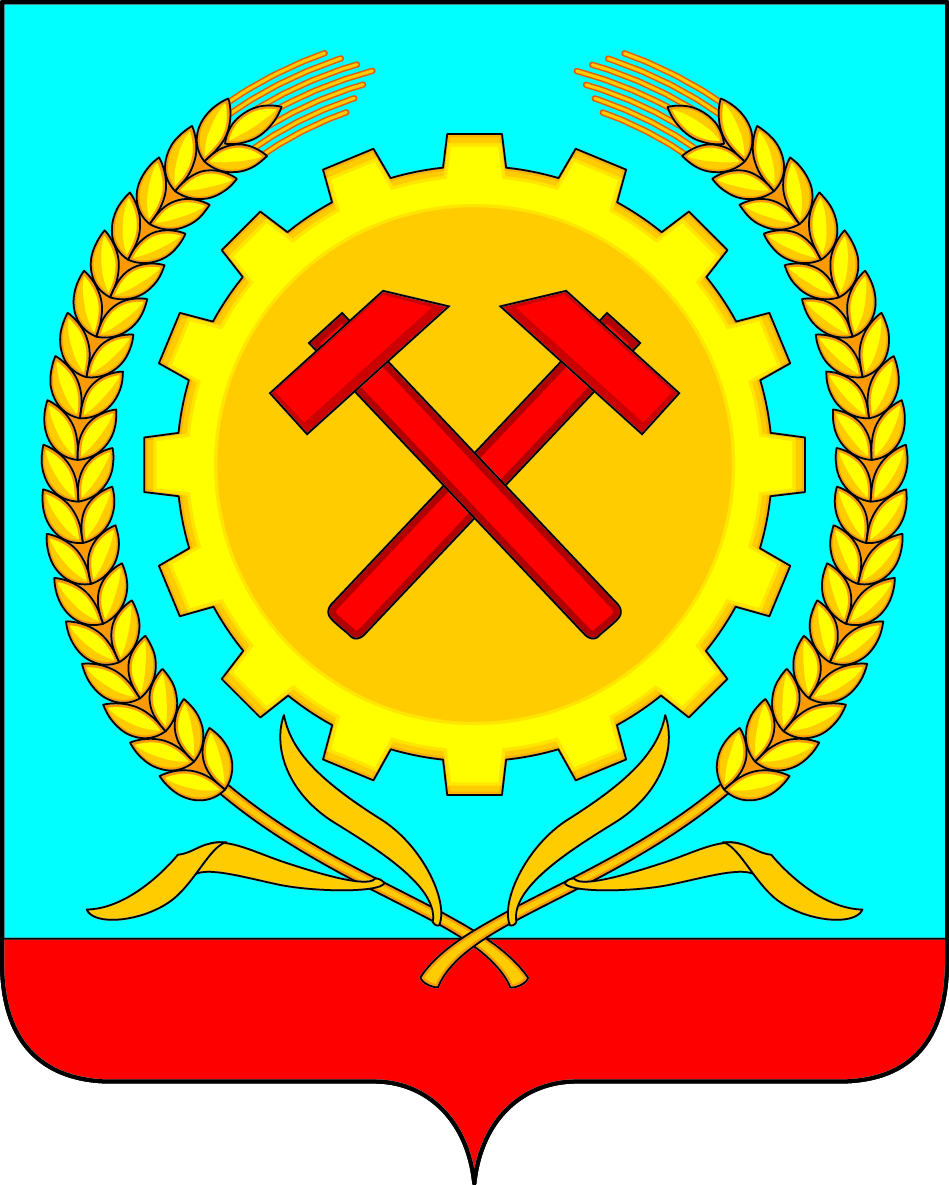 АДМИНИСТРАЦИЯГОРОДСКОГО ПОСЕЛЕНИЯ ГОРОД ПОВОРИНОПОВОРИНСКОГО МУНИЦИПАЛЬНОГО РАЙОНАВОРОНЕЖСКОЙ ОБЛАСТИРАСПОРЯЖЕНИЕот  08.12.2021 г. №  155-р
 
Об утверждении программы   
профилактики рисков причинения вреда (ущерба) охраняемым законом ценностям   при осуществлении муниципального контроля в сфере благоустройства на  территории  городского поселения город Поворино Поворинского муниципального района Воронежской области  на 2022 годРуководствуясь  Федеральным Законом от 31.07.2020г. №248-ФЗ «О государственном контроле (надзоре) и муниципальном контроле в Российской Федерации»:   
1. Утвердить прилагаемую   программу профилактики  рисков причинения вреда (ущерба) охраняемым законом ценностям   при осуществлении муниципального контроля в сфере благоустройства на  территории городского поселения город Поворино Поворинского муниципального района Воронежской области  на 2022 год.  2.    Контроль за исполнением настоящего распоряжения возложить на заместителя главы администрации – начальника отдела ЖКХ  В.А. Бурова.3. Разместить  данное распоряжение   на официальном сайте администрации  городского поселения город Поворино в сети Интернет (www.povorinosity). Глава администрации                                                                         М.А. Брагин Утверждена
распоряжением
администрации городского
поселения город Поворино
от 08.12.2021 г. № 155-р

Программа профилактики  рисков причинения вреда (ущерба) охраняемым законом ценностям   при осуществлении муниципального контроля в сфере благоустройства на  территории городского поселения город Поворино Поворинского муниципального района Воронежской области  на 2022 год.  Программа профилактики рисков причинения вреда (ущерба) устанавливает порядок проведения профилактических мероприятий, направленных на предупреждение нарушений обязательных требований и (или) причинения вреда (ущерба) охраняемым законом ценностям, соблюдение которых оценивается при осуществлении муниципального контроля в сфере благоустройства на территории городского поселения город Поворино Поворинского муниципального района Воронежской области. Анализ текущего состояния осуществления вида контроля, описание текущего развития профилактической деятельности контрольного (надзорного) органа, характеристика проблем, на решение которых направлена программа профилактики.1.1. Вид осуществляемого муниципального контроля.Муниципальный контроль в сфере благоустройства на территории городского поселения город Поворино Поворинского муниципального района Воронежской области осуществляется отделом жилищно-коммунального хозяйства администрации городского поселения город Поворино Поворинского муниципального района Воронежской области (далее – отдел ЖКХ).1.2. Обзор по виду муниципального контроля .Муниципальный контроль за соблюдением норм и правил благоустройства территории городского поселения город Поворино Поворинского муниципального района Воронежской области - это деятельность органа местного самоуправления, уполномоченного на организацию и проведение на территории городского поселения город Поворино проверок соблюдения юридическими лицами, индивидуальными предпринимателями и гражданами обязательных требований, установленных Нормами и правилами по благоустройству  территорий городского поселения город Поворино   (далее – Правила благоустройства) при осуществлении ими производственной и иной деятельности в сфере отношений, связанных с обеспечением благоустройства территории (далее - требования Правил благоустройства).1.3. Муниципальный контроль осуществляется посредством:	- организации и проведения проверок выполнения юридическими лицами, индивидуальными предпринимателями и гражданами обязательных требований Правил благоустройства территории городского поселения город Поворино;- принятия предусмотренных законодательством Российской Федерации мер по пресечению и (или) устранению выявленных нарушений, а также систематического наблюдения за исполнением обязательных требований;- организации и проведения мероприятий по профилактике рисков причинения вреда (ущерба) охраняемым законом ценностям;- организации и проведения мероприятий по контролю, осуществляемых без взаимодействия с юридическими лицами, индивидуальными предпринимателями.1.4. Подконтрольные субъекты:- юридические лица, индивидуальные предприниматели и граждане, при осуществлении ими производственной и иной деятельности в сфере отношений, связанных с обеспечением благоустройства территории.1.5. Перечень правовых актов и их отдельных частей (положений), содержащих обязательные требования, соблюдение которых оценивается при проведении отделом ЖКХ мероприятий по муниципальному контролю в сфере благоустройства:-   Закон Воронежской области от 05.07.2018 г. N 108-ОЗ "О порядке определения границ прилегающих территорий в Воронежской области";-  Закон Воронежской области от 31.12.2003г. № 74-ОЗ «Об административных правонарушениях на территории Воронежской  области»;- Решение Совета народных депутатов городского поселения город Поворино   Поворинского муниципального района Воронежской области от   30.06. 2021 г. №   103 «Об утверждении Норм и правил по благоустройству территорий городского поселения город Поворино   Поворинского муниципального района Воронежской области».1.6. Данные о проведенных мероприятиях.      В 2021 году ввиду неблагоприятной санитарно-эпидемиологической обстановки в связи с распространением новой коронавирусной инфекции (COVID-19) сотрудниками отдела ЖКХ администрации городского  поселения город Поворино, обеспечивающими осуществление муниципального контроля, плановые и внеплановые проверки не проводились.
                   1.7. Анализ и оценка рисков причинения вреда охраняемым законом ценностям.Мониторинг состояния подконтрольных субъектов в сфере соблюдения правил благоустройства выявил, что ключевыми и наиболее значимыми рисками являются нарушения, предусмотренные Правилами благоустройства в части загрязнения территории, а именно мусор на прилегающих к хозяйствующим субъектам территориях, размещение автотранспортных средств на озелененной территории и прочее. Наиболее значимым риском является факт причинения вреда объектам благоустройства (повреждение и (или) уничтожение объектов благоустройства: малых архитектурных форм, зеленых насаждений, загрязнение территории различными отходами) вследствие нарушения законодательства контролируемым лицом, в том числе в следствие действий (бездействия) должностных лиц контролируемого лица, и (или) иными лицами, действующими на основании договорных отношений с контролируемым лицом. Проведение профилактических мероприятий, направленных на соблюдение подконтрольными субъектами обязательных требований Правил благоустройства, на побуждение подконтрольных субъектов к добросовестности, будет способствовать улучшению в целом ситуации, повышению ответственности подконтрольных субъектов, снижению количества выявляемых нарушений обязательных требований, требований, установленных муниципальными правовыми актами в указанной сфере. Цели и задачи реализации программы профилактики.2.1. Цели Программы:- стимулирование добросовестного соблюдения обязательных требований всеми контролируемыми лицами;- устранение условий, причин и факторов, способных привести к нарушениям обязательных требований и (или) причинению вреда (ущерба) охраняемым законом ценностям;- создание условий для доведения обязательных требований до контролируемых лиц, повышение информированности о способах их соблюдения.2.2. Задачи Программы:- выявление причин, факторов и условий, способствующих нарушению обязательных требований законодательства, определение способов устранения или снижения рисков их возникновения;- установление зависимости видов, форм и интенсивности профилактических мероприятий от особенностей конкретных подконтрольных субъектов, и проведение профилактических мероприятий с учетом данных факторов;- формирование единого понимания обязательных требований законодательства у всех участников контрольной деятельности;- повышение прозрачности осуществляемой Управлением контрольной деятельности;- повышение уровня правовой грамотности подконтрольных субъектов, в том числе путем обеспечения доступности информации об обязательных требованиях законодательства и необходимых мерах по их исполнению.  3. Перечень профилактических мероприятий, сроки (периодичность) их проведения.Мероприятия Программы представляют собой комплекс мер, направленных на достижение целей и решение основных задач Программы. Перечень мероприятий Программы на 2022 год, сроки (периодичность) их проведения и ответственные структурные подразделения приведены в Плане мероприятий по профилактике нарушений в сфере благоустройства на 2022 год (приложение). Показатели результативности и эффективности программы профилактики.Отчетные показатели Программы за 2021 год:- доля нарушений, выявленных в ходе проведения контрольных мероприятий, от общего числа контрольных мероприятий, осуществленных в отношении подконтрольных субъектов - 0%.Показатель рассчитывается как процентное соотношение количества нарушений, выявленных в ходе проведения контрольных мероприятий, к общему количеству проведенных контрольных мероприятий;- доля профилактических мероприятий в объеме контрольных мероприятий-0 %.Показатель рассчитывается как отношение количества проведенных профилактических мероприятий к количеству проведенных контрольных мероприятий. Ожидается ежегодный рост указанного показателя.Экономический эффект от реализованных мероприятий:- минимизация ресурсных затрат всех участников контрольной деятельности за счет дифференцирования случаев, в которых возможно направление юридическим лицам, индивидуальным предпринимателям предостережении о недопустимости нарушения обязательных требований, а не проведение внеплановой проверки;- повышение уровня доверия подконтрольных субъектов к Управлению.  5. Порядок управления Программой.Перечень должностных лиц Управления, ответственных за организацию и проведение профилактических мероприятий при осуществлении муниципального контроля в сфере благоустройства на территории городского поселения город Поворино Реализация Программы осуществляется путем исполнения организационных и профилактических мероприятий в соответствии с Планом мероприятий по профилактике нарушений при осуществлении муниципального контроля в сфере благоустройства на территории городского поселения город Поворино  на 2022 год.Результаты профилактической работы отдела ЖКХ включаются в Доклад об осуществлении муниципального контроля в сфере благоустройства на территории городского поселения город Поворино  на 2022 год. Приложение к Программе профилактики рисков
причинения вреда (ущерба)
охраняемым законом ценностям
на 2022 годПлан мероприятий по профилактике нарушений законодательства в сфере благоустройства на территории городского поселения город Поворино  на 2022 год №п/пДолжностные лицаФункцииКонтакты1Должностные лица отдела ЖКХ администрации городского поселения город Поворино Организация и проведение мероприятий по реализации программы8 (47376) 4-22-90vrn\gkh.povorino.povor №п/пНаименование мероприятияСведения о мероприятииОтветственный исполнительСрок исполнения1.ИнформированиеОтдел ЖКХ осуществляет информирование контролируемых лиц и иных заинтересованных лиц по вопросам соблюдения обязательных требований.Информирование осуществляется посредством размещения соответствующих сведений на официальном сайте администрации городского поселения город Поворино  в информационно-телекоммуникационной сети "Интернет" и в иных формах.Отдел ЖКХ размещает и поддерживает в актуальном состоянии на  официальном сайте администрации в сети «Интернет»:1) тексты нормативных правовых актов, регулирующих осуществление муниципального контроля контроля ;2) руководства по соблюдению обязательных требований.3) программу профилактики рисков причинения вреда и план проведения плановых контрольных мероприятий;4) сведения о способах получения консультаций по вопросам соблюдения обязательных требований;5) доклады, содержащие результаты обобщения правоприменительной практики;6) доклады о муниципальном контроле;7) иные сведения, предусмотренные нормативными правовыми актами Российской Федерации, нормативными правовыми актами субъекта Российской Федерации, муниципальными правовыми актами.Должностные лица отдела ЖКХВ течение года2.Обобщение правоприменительной практикиДоклад о правоприменительной практике при осуществлении муниципального контроля готовится ежегодно до 1 марта года, следующего за отчетным, подлежит публичному обсуждению.Доклад о правоприменительной практике размещается на официальном сайте   администрации городского поселения город Поворино  в информационно-телекоммуникационной сети "Интернет", до 1 апреля года, следующего за отчетным годом.Должностные лица отдела ЖКХ1 раз в год3.КонсультированиеКонсультирование осуществляется должностными лицами отдела ЖКХ по телефону, в письменной форме, на личном приеме либо в ходе проведения профилактического мероприятия, контрольного мероприятия. Время консультирования при личном обращении составляет 10 минут.Консультирование, осуществляется по следующим вопросам:- разъяснение положений нормативных правовых актов, содержащих обязательные требования, оценка соблюдения которых осуществляется в рамках муниципального контроля ;- разъяснение положений нормативных правовых актов, регламентирующих порядок осуществления муниципального контроля;- компетенция уполномоченного органа;- порядок обжалования действий (бездействия) муниципальных инспекторов.В случае если в течение календарного года поступило 5 и более однотипных (по одним и тем же вопросам) обращений контролируемых лиц и их представителей по указанным вопросам, консультирование осуществляется посредствам размещения на официальном сайте администрации городского поселения город Поворино  в информационно-телекоммуникационной сети «Интернет» в разделе «Жилищно-коммунальное хозяйство» письменного разъяснения, подписанного уполномоченным должностным лицом отдела ЖКХДолжностные лица отдела ЖКХ В течение года